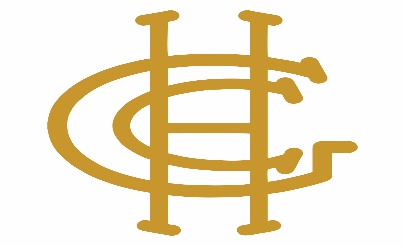 ‘Play Hallowes’ & Corporate Membership‘Play Hallowes’ Membership Terms & ConditionsFrom the start of April 2020 set out below is the new playing criteria for this category.Memberships will initially be capped at 50. The scheme will be piloted for 1 year with a view to extending this pending popularity and smooth transition.‘Play Hallowes’ Corporate membership is a restrictive membership initiative aimed at ‘The Infrequent Golfer’ and ‘Corporate’ businesses. It is designed to enable the member to play the course during quieter times. This will have no impact on the playing rights of a full playing member where the tee sheet is specifically blocked out for full playing members to play.All ‘Play Hallowes’ prospective members will be inducted by the General Manager or a member of the Introductory Panel. All terms & conditions will be outlined and the member will sign to say they fully understand the terms and conditions set out.Restricted 7 day access to the course.The opportunity to gain and maintain an official CONGU handicap.Full use of the clubhouse which includes a 15% discount on drinks purchased from the barAn opportunity to gain a Yorkshire Union County golf card which provides discounted green fees at most golf clubs throughout the country.‘Play Hallowes’ membership is a credit system using a book of vouchers as follows:‘Play Hallowes’ Membership will pay an annual subscription fee of £495 which includes credit vouchers for 20 rounds of Golf in a 12 month period.The England Golf and Yorkshire County Union affiliation fee is extra to the annual subscriptionVouchers are strictly non transferable to other members.Vouchers cannot be carried over into a subsequent year‘Play Hallowes’ members may bring guests to play, Members may use their vouchers for their guests or pay the equivalent value visitor green fee.If a ‘Play Hallowes’ member wishes to play a casual round of golf and has insufficient vouchers, they may play on the payment of the appropriate visitor green fee.‘Play Hallowes’ members CANNOT play in club competitions or medals. ‘Play Hallowes members may play in Invitation days and pay the appropriate entry fee.‘Play Hallowes’ members MUST book online on Club V1 BEFORE play and MUST report to the Golf Pro Shop prior to play so that vouchers can be redeemed. If the pro shop is closed then vouchers can be redeemed at the bar. Any transgression of this condition can result in the immediate termination of membership and the loss of all outstanding vouchers. The club’s software keeps a real time record of bookings.‘Play Hallowes’ Members may play with a Full or Five day member within the reserved tee times for this category of membership without booking online. A voucher must be redeemed prior to playThere will be a fair use policy in place to conduct quarterly reviews.‘Play Hallowes’ members will have the option to upgrade to full membership during their period of their ‘Play Hallowes’ membership.If a ‘Play Hallowes’ member plays a partial round, this will still be classed as a full round. One voucher to be redeemed as a full round. The Board reserves the right to alter these terms and conditions at any time.Any abuse of these terms and conditions will result in the termination of their membership and with fees non refundable.Signed………………………………………….         Signed……………………………………………………………‘Play Hallowes’ Member                            General Manager